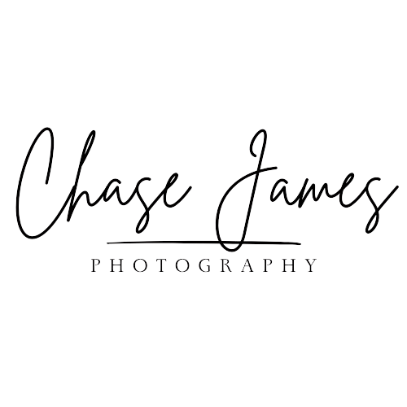 Paid Model Sign UpPersonal DetailsName –D.O.B –Age –Phone Number –Email Address –StatisticsHeight – Dress Size –Shoe Size –Bust Size –Cup Size –Shoot Styles (What you wish to work up to – higher pay rates the more you do)Boudoir –Anonymous Nude –Artistic Nude – Adult Work – Shoot AvailabilityWeekdays –Weekends –Days –Nights –Any days/times not available –ConsentI hereby consent that my image rights are waived in favour of the commissioner of the photoshoot. I’m aware that these images may be used for marketing or advertising purposes. The commissioner will allow 5 photos to be sole rights to the model._________________________________________________________ (Sign Here)_________________________________________________________ (Date Here)ProfileChase James is starting to profile their models. Would you like to be featured and have a profile created? This will allow easy access for commissioners to browse models. Chase James will request photos to build your profile.(Yes) ___________(No) ___________All information shared between the model, photographer and commissioner are kept confidential.Chase James is a registered member of the ICO. An authority on the protection and handling of sensitive information/content.